YOUR NAME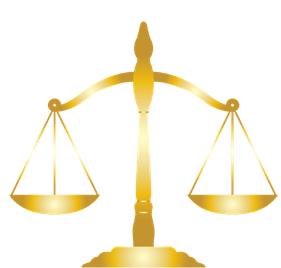 ATTORNEY AT LAWMarian Kovinick & Kovinick Martan 4735 DON RICARDO DRLOS ANGELES, CA 90008-2812AFADDDFTAFFTTDFADAFTTADFDFAAFATATTFTDAFATTTTAFDTTDAFATTTFFTTFDTTD6-2293Re. FREE Consultation for Probate, Wills, Trusts or Elder Law.Dear Family,At the Company Name, we help families with their estate planning needs such as:Wills and TrustsTrust AdministrationElder LawProbateWe offer education and trustworthy legal advice and we would like to extend a “Free Consultation” for any questions you may have regarding the above-mentioned services.We look forward to hearing from you and can be reached at: 888-888-8888.Sincerely,Your Name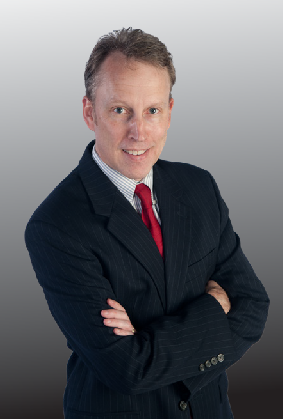 Your NameAttorney at LawBus: 888-888-8888www.website.comP.S. Please mention this legal advertisement when you call to schedule your free consultation.